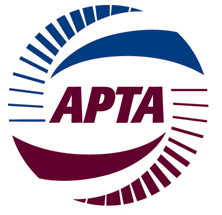 APTA Commuter Rail CEO Committee   Sunday, March 12, 2017 – 12:30 PM – 3:30 PMJW Marriott1331 Pennsylvania Avenue NW, Washington, DC _______________________________________________________________________________AgendaLunch Safety BriefingIntroductionsCommittee By-Laws ReviewRecap of CEO RetreatPTC Update and SurveySleep Apnea Update and DiscussionGovernment Affairs Update (Congress/Administration) - Appropriations- Infrastructure Package- Buy America   Regulatory UpdateCEO Discussion